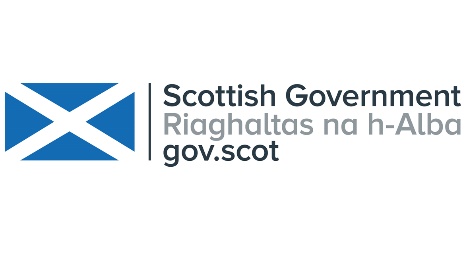 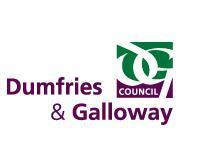 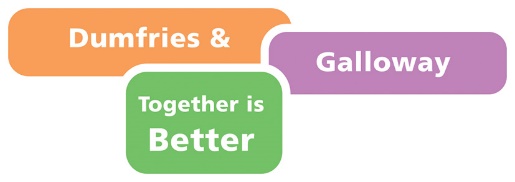 NOLB Work Placement (25+) Application FormPlease contact your Work Coach or Employability Key Worker should you require assistance in completing this application. Alternatively, please email DGemployability@dumgal.gov.uk All applications should be sent to DGemployability@dumgal.gov.uk. Placement DetailsEligibility I confirm I have the right to work and live in the UK I confirm I have been unemployed for 12 months or more 	I confirm I am aged 25+ I confirm I am not currently in education, training or employment I confirm I live in Dumfries & Galloway  Your DetailsDo you hold a full UK Driving License?         	Yes               No       Do you hold a current PVG?		           	Yes               No       		Your InterestEmployment HistoryTraining & QualificationsReferees Please give the names and contact details of at least one person who can provide a reference on your behalf. Referees should not be family members. Disability & Reasonable AdjustmentIf you wish to disclose the information, we will guarantee you an interview if you are disabled and meet the minimum criteria for the role. Do you consider yourself to be a person with a disability?   		Yes               No       Do you require any adjustments to be made for interview?   	Yes               No       Your Privacy The information you supply will be processed in accordance with the provisions of the Data Protection Act 1998 (the Act) and will be used solely for the purposes of recruitment and personnel administration. You can read Dumfries & Galloway Councils Privacy Statement to learn about how we handle your personal information. By submitting this application, you give consent to the information being shared with the relevant partners, such as the Placement Provider (Employer), for the sole purpose of completing the recruitment process. How to Apply Please complete and email a copy of your application to DGemployability@dumgal.gov.uk before the advertised Closing Date of the role applied for. You may also attach a copy of your CV in support of your application, should you wish to do so. Please consult your Work Coach or Employability Key Worker should you require advice or support in completing this application.Placement Applied For Placement Provider (Employer)Location of RoleName of Work Coach  (if applicable)Name of Key Worker  (if applicable)Full NameEmail AddressHome AddressPost CodeHome Phone NumberMobile Number How did you hear about this vacancy?Please use the space below to tell us why you are interested in this role. Here you can mention relevant skills, qualities, hobbies, interests and achievements. Start DateEnd Date Employer Job Title / Main DutiesPlease use the space below to tell us about any specific training or qualifications you have completed. Referee 1 Name EmailContact NumberRelationshipReferee 2 NameEmailContact NumberRelationshipPlease advise of any adjustments required. 